Муниципальное бюджетное общеобразовательное учреждение      «Елионская средняя общеобразовательная школа»Стародубского муниципального округа  Брянской областиИнформацияо руководителях  на 2021 – 2022 учебный год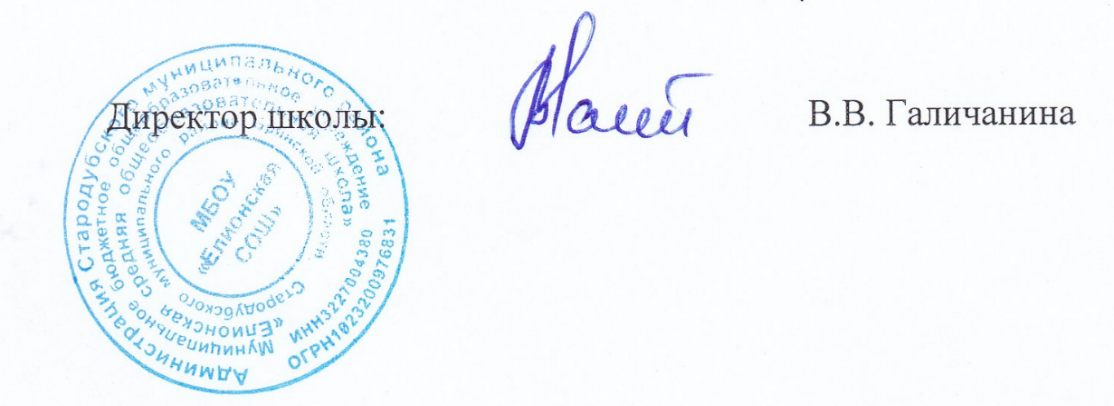 № п/пФИО, дата рожденияобразование, ВУЗ, год окончанияспециальность по дипломудолжностьСтаж в должности руководителякв. категория, дата присвоенияКурсы руководителя, дата прохожденияНаграды, год получения1Галичанина Вера ВасильевнаВысшее, Брянский государственный педагогический  институт  им. И.Г. Петровского.1986,Диплом о профессиональной переподготовке «Менеджмент в образовании» Автономная некоммерческая организация «Среднерусская академия современного знания»  г. Калуга, 2017 г.Спец: математика и физикаКв: учитель математики и физики средней школыДиректор+5 ч. математика1435Первая03.03.2015 г.Первая12.12.2019 г. 04.04. -  14.04. 2019 г.27-30 марта  2018г.Почётная ГрамотаМинистерство образования Российской Федерации Приказ от 09.04.2003 г.№ 90/22-17Почетное звание«Почётный работник общего образования Российской Федерации»Приказ от 27.10. 2010 г. № 1231/к - н2Брюшина МарияСергеевнаВысшее, Брянский технологический институт,1988 Диплом о профессиональной переподготовке Государственное автономное учреждение  дополнительного профессионального образования  «Брянский институт повышения квалификации работников образования»  по программе «Образование и педагогика»  2017 (ведение профессиональной деятельности в сфере общего образования)Диплом о профессиональной переподготовке «Менеджмент в образовании» Автономная некоммерческая организация «Среднерусская академия современного знания»  г. Калуга , 2017 Диплом о профессиональной переподготовке Общество с ограниченной ответственностью «Институт повышения квалификации» по дополнительной профессиональной программе «Педагогическая деятельность по реализации учебных предметов в предметной области  «Искусство» (изобразительное искусство, музыка, мировая художественная культура, искусство) » 2018 г.Диплом о профессиональной переподготовке Общество с ограниченной ответственностью «Институт повышения квалификации» по дополнительной профессиональной программе «Педагогическая  деятельность: учитель истории и обществознания» 2018 г.Спец: промышленное и гражданское строительствоКв: инженер – строитель Замдиректора по ВР+    8 ч. обществознание+    4 ч.История +    4 ч.ИЗО+    0,5 ч.ОДНКНР+    2 ч.Индивидуальный  проект 2229/2529/2529/629/1Первая26.03.2015г.Высшая18.12.2019 г.февраль 2019 г.07-20 октября   2019г.16-19.04.   2019г.11-16 апреля   2019гГрамота Отдел  образования  администрации Стародубского района19 мая 2002 годаГрамота Департамент общего и профессионального образования Брянской области2007 г.Приказ от 22.12. 2010  № 1432/к – нБлагодарственное письмо губернатора брянской области